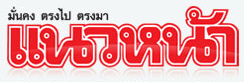 ข่าวประจำวันศุกร์ที่ 19 ตุลาคม พ.ศ. 2561 หน้า 9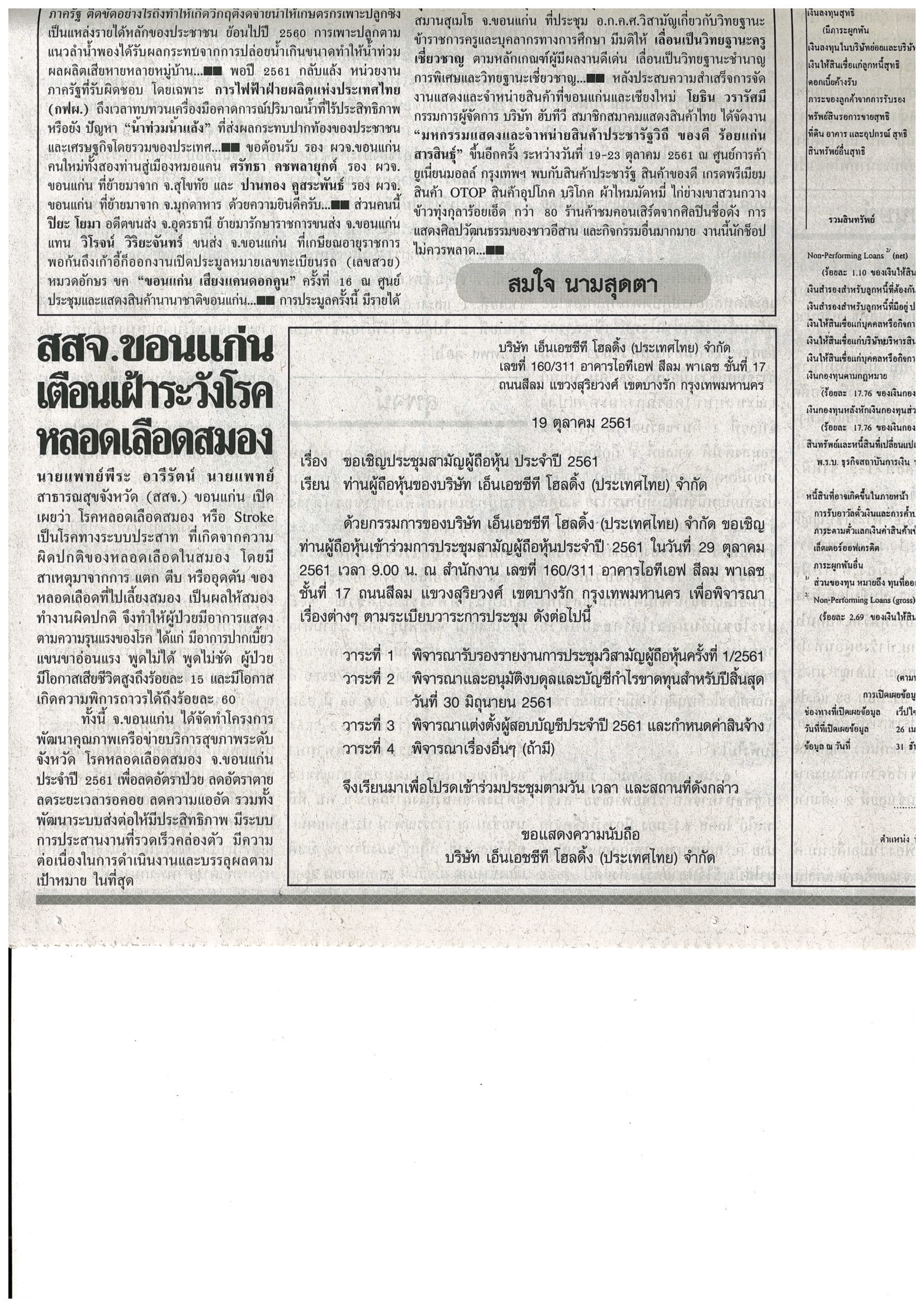 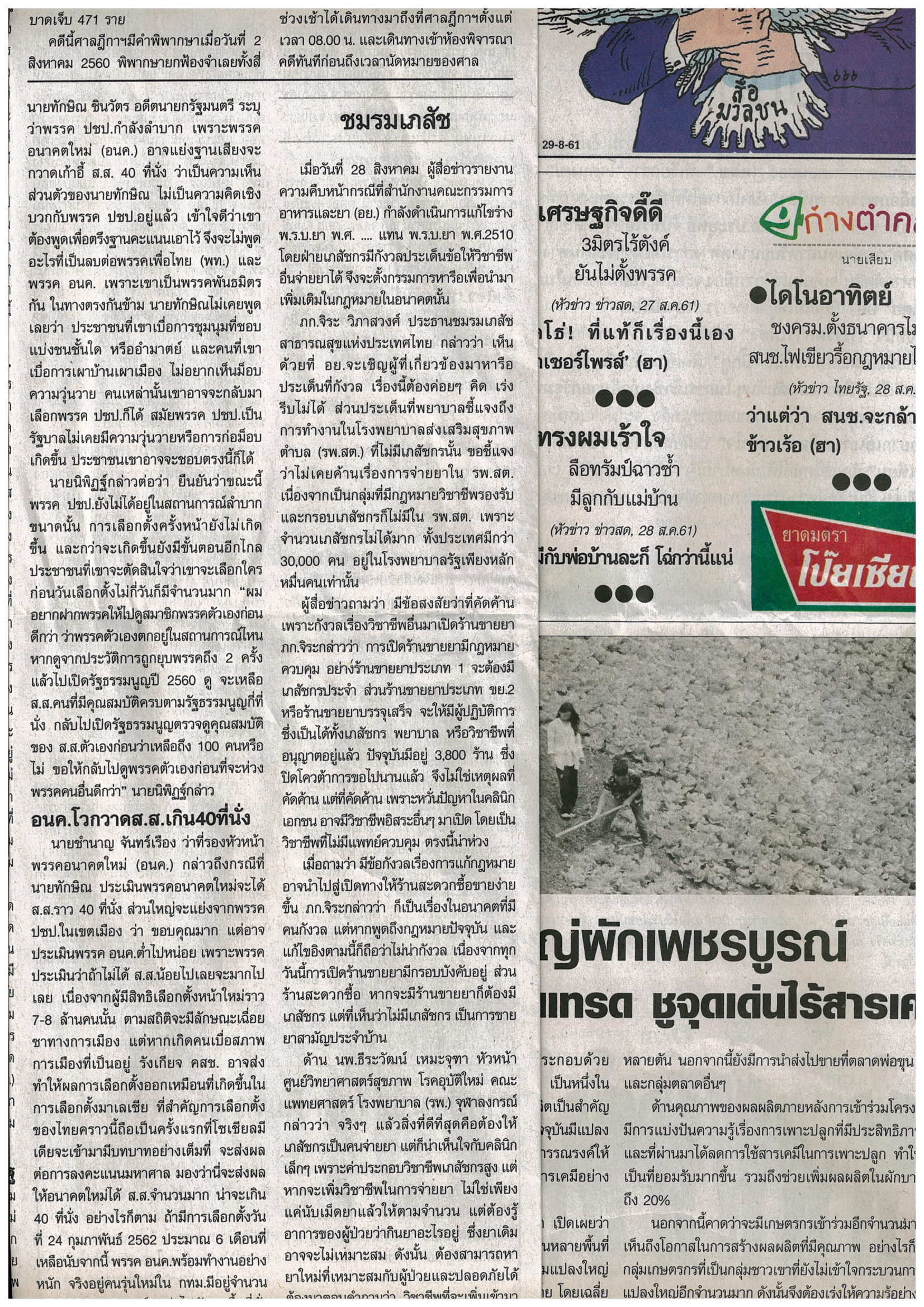 ข่าวประจำวันศุกร์ที่ 19 ตุลาคม พ.ศ. 2561 หน้า 9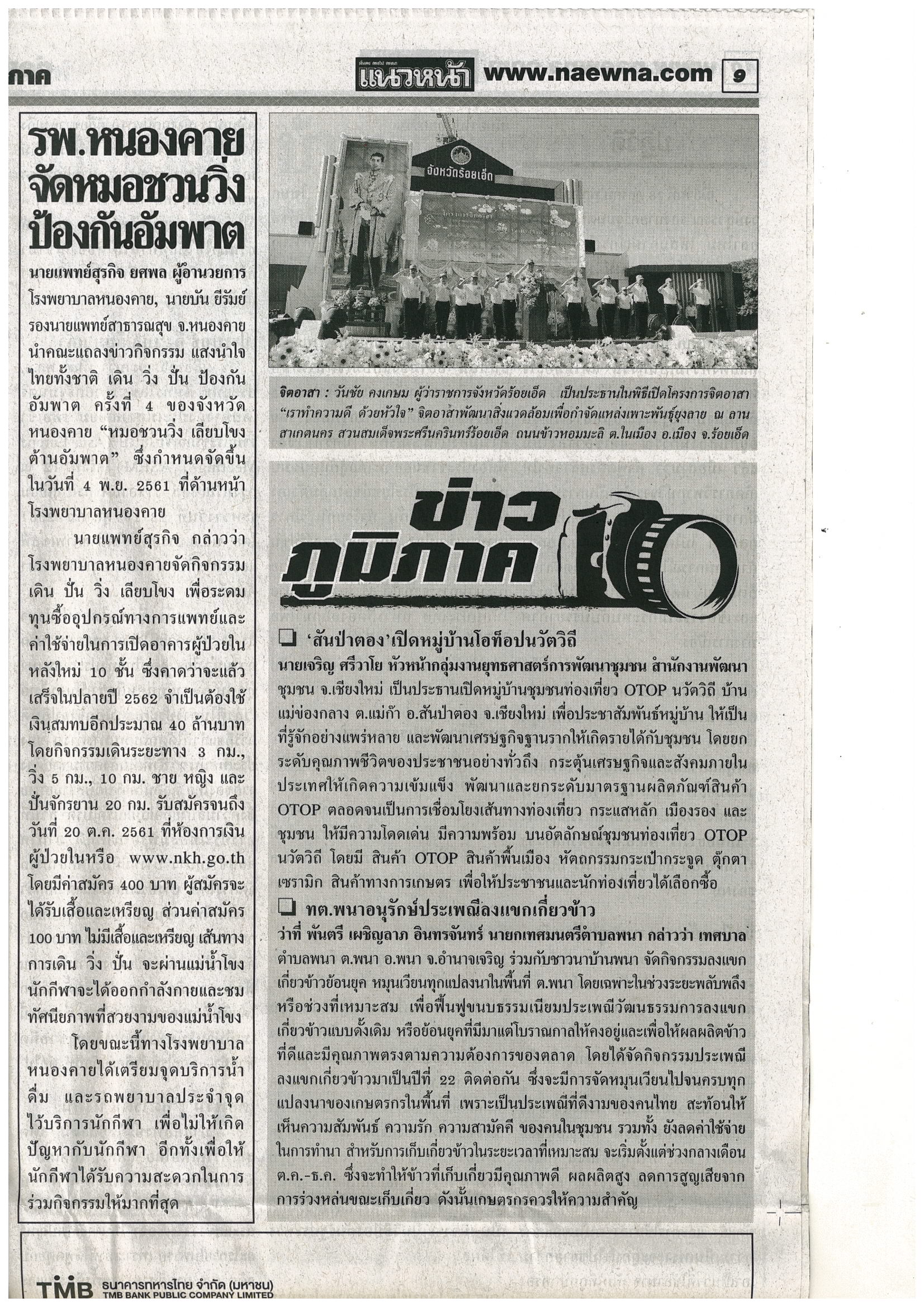 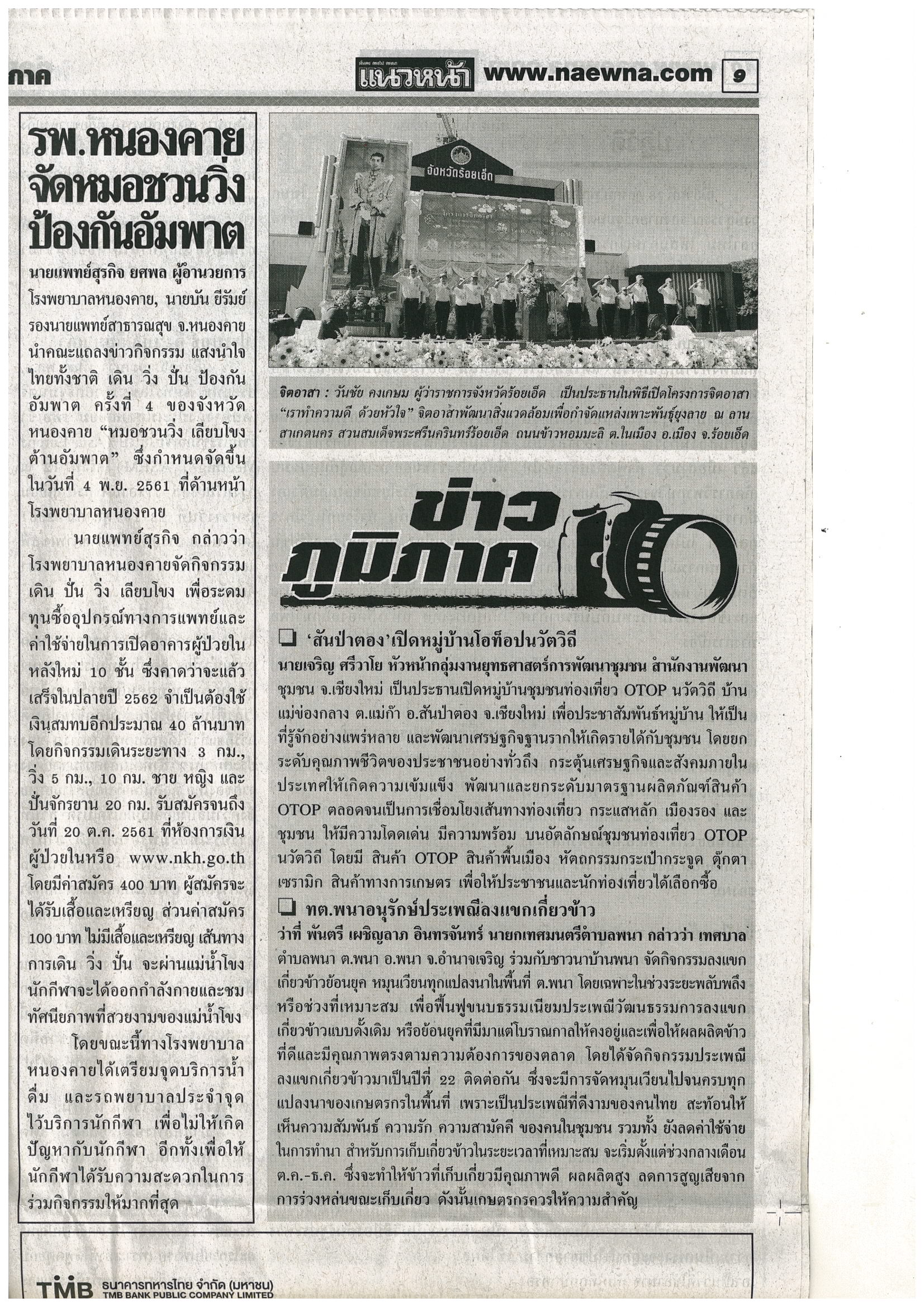 